Aanvraagformulier voor financiële bijdrage.Doelstelling van SonsbeeckstichtingDe van Sonsbeeck stichting steunt mensen, organisaties, activiteiten en projecten uit maatschappelijk engagement in lijn met de wilsbestemming van oprichtster die mensen wilde helpen. Het doel van de stichting is financiële middelen ter beschikking stellen om materiële nood te lenigen.Uit uw aanvraag moet nadrukkelijk blijken welk belang uw project heeft voor ons doel. Als dat  niet duidelijk kan worden gemaakt dan zal uw aanvraag niet in behandeling worden genomen.Toe te sturen bijlagen (verplicht):Laatste jaarverslagUittreksel KvKProjectbeschrijving, inclusief begroting en dekkingsplan (maximaal 5 pagina’s)Verplichtingen aanvrager:Aanvrager verplicht zich:Binnen 6 maanden na realisatie van het project een inhoudelijke en financiële verantwoording aan de van Sonsbeeck stichting te sturen.Indien het project niet doorgaat, of de verstrekte bijdrage niet of niet volledig wordt gebruikt, hiervan mededeling te doen aan en de door de van Sonsbeeck stichting verstrekte bijdrage geheel of gedeeltelijk terug te storten.Behandeling aanvraagHet bestuur van de van Sonsbeeck stichting zal uw aanvraag in behandeling nemen op de eerstvolgende vergadering nadat uw (volledige)  aanvraag bij ons is binnen gekomen. Zo spoedig mogelijk na die vergadering krijgt u uitsluitsel. Het bestuur komt in beginsel vier keer per jaar bijeen.Over het besluit van het bestuur kan niet worden gecorrespondeerd.Gegevens aanvrager:Gegevens project waarvoor de bijdrage wordt verzocht:Onderstaand verzoeken wij u  een beknopte toelichting te geven, de  uitgebreidere informatie geeft u in de onder 2 bedoelde projectomschrijving.Begroting en financieringsplanOndertekening door aanvragerAanvrager verklaart zich, middels ondertekening van deze aanvraag, akkoord met de inhoud van de aanvraag inclusief de daaraan verbonden verplichtingen.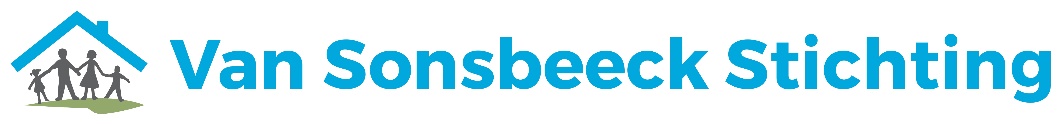 Secretariaat:Van Sonsbeeck StichtingNeuhuyskade 972555 XK Den Haag(bedrijfs)naam:(bedrijfs)naam:Adres:Telefoonnummer:Contactpersoon:Email adres:Website:IBAN nummer:Rechtsvorm:KvK nummer:Doelstelling aanvrager:Doelstelling aanvrager:Werkgebied aanvrager:Werkgebied aanvrager:Naam project:Naam project:Korte omschrijving project:Korte omschrijving project:Doelgroep van het project:Doelgroep van het project:Doel van het project:Doel van het project:Relatie met doelstelling en doelgroep van ‘van Sonsbeeck Stichting’:Relatie met doelstelling en doelgroep van ‘van Sonsbeeck Stichting’:Aantal deelnemers:Waarvan behorende tot doelgroep ‘van Sonsbeeck Stichting’:Aantal betrokken medewerkers bij het project:Waarvan vrijwilligers:Tijdstip of periode uitvoering project:Locatie waar het project zal worden uitgevoerd:Totale kosten van het project ( nader gespecificeerd in bijlage, zie punt 2)Totale kosten van het project ( nader gespecificeerd in bijlage, zie punt 2)Totale kosten van het project ( nader gespecificeerd in bijlage, zie punt 2)Financiering van het projectFinanciering van het projectFinanciering van het projectFinanciering van het projectBedragToegekend ja/nee           In behandelingGemeente/Provincie/Rijk    Eigen bijdrage aanvrager - Financieel - In naturaWervingsactiesSponsoringEigen bijdrage deelnemersvan Sonsbeeck stichtingOverige FondsenTotaal:Waarvan toegekend:In behandeling:Indien van toepassing, betreft de aanvraag een specifiek onderdeel van het project?Indien van toepassing, betreft de aanvraag een specifiek onderdeel van het project?Indien van toepassing, betreft de aanvraag een specifiek onderdeel van het project?Indien van toepassing, betreft de aanvraag een specifiek onderdeel van het project?Zo ja, welk onderdeel is dit:En voor welk bedrag?	